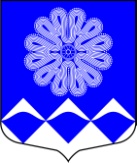 МУНИЦИПАЛЬНОЕ УЧРЕЖДЕНИЕ«СОВЕТ ДЕПУТАТОВ
МУНИЦИПАЛЬНОГО ОБРАЗОВАНИЯПЧЕВСКОЕ СЕЛЬСКОЕ ПОСЕЛЕНИЕ»КИРИШСКОГО МУНИЦИПАЛЬНОГО РАЙОНАЛЕНИНГРАДСКОЙ ОБЛАСТИРЕШЕНИЕВ соответствии с Федеральным законом от 06.10.2003 № 131-ФЗ «Об общих принципах организации местного самоуправления в Российской Федерации», Федеральным законом от 28 декабря 2013 года № 400-ФЗ «О страховых пенсиях», Законом Ленинградской области от 5 июля 2010 года № 34-оз «О пенсии за выслугу лет, назначаемой лицам, замещавшим государственные должности государственной службы Ленинградской области и должности государственной гражданской службы Ленинградской области», Законом Ленинградской области от 08 июня 2010 года № 26-оз «Об исчислении стажа государственной гражданской службы Ленинградской области и муниципальной службы   в Ленинградской области», совет депутатов муниципального образования Пчевское сельское поселение Киришского муниципального  района Ленинградской области РЕШИЛ:В преамбуле решения слова: «от 17 декабря 2001 года № 173-ФЗ «О трудовых пенсиях в Российской Федерации» заменить словами: «от 28 декабря 2013 года № 400-ФЗ   «О страховых пенсиях».Внести следующие изменения и дополнения в решение совета депутатов муниципального образования Пчевское сельское поселение Киришского муниципального района Ленинградской области от 25.04.2013 № 51/239  «Об утверждении Положения о пенсии за выслугу лет, назначаемой лицам, замещавшим должности   муниципальной службы муниципального образования Пчевское сельское поселение Киришского муниципального района Ленинградской области»:2.1.	В преамбуле положения слова: «от 17 декабря 2001 года                     № 173-ФЗ «О трудовых пенсиях в Российской Федерации» заменить словами: «от 28 декабря 2013 года № 400-ФЗ «О страховых пенсиях»;2.2.	Абзац 2 статьи 1 признать утратившим силу;2.3.	Абзац 3 статьи 1 изложить в следующей редакции:«пенсия за выслугу лет - ежемесячная денежная выплата, право на получение, которой определяется в соответствии с условиями и основаниями, установленными настоящим Положением, и которая предоставляется лицам, замещавшим должности муниципальной службы муниципального образования Пчевское сельское поселение Киришского муниципального района Ленинградской области, в целях компенсации   им заработка (дохода), утраченного в связи с прекращением муниципальной службы  при достижении установленной Положением выслуги при выходе  на страховую пенсию   по старости (инвалидности), назначенную в соответствии с Федеральным законом  от 28 декабря 2013 года № 400-ФЗ «О страховых пенсиях», либо трудовую пенсию по старости (инвалидности), назначенную в соответствии с Федеральным законом  от 17 декабря 2001 года № 173-ФЗ «О трудовых пенсиях в Российской Федерации», либо пенсию, досрочно назначенную в соответствии с Законом Российской Федерации от 19 апреля 1991 года № 1032-1 «О занятости населения в Российской Федерации», (далее - страховая пенсия)»;2.4.	В абзаце 4 статьи 1 слова: «трудовой пенсии» заменить словами: «страховой пенсии»;2.5.	В части 2 статьи 2 слова: «трудовой пенсии» заменить словами: «страховой пенсии»;2.6.	В части 3 статьи 2 слова: «трудовой пенсии» заменить словами: «страховой пенсии»;2.7.	В части 4 статьи 2 слова: «трудовой пенсии» заменить словами: «страховой пенсии»;2.8.	Часть 5 статьи 2 изложить в следующей редакции: «5.	Пенсия за выслугу лет не устанавливается лицам, имеющим право  на ее назначение в соответствии с настоящим Положением:-если им назначена иная пенсия за выслугу лет или доплата к пенсии, либо назначено ежемесячное пожизненное содержание в соответствии с законодательством Российской Федерации, законодательством Ленинградской области, иного субъекта Российской Федерации, либо в соответствии с муниципальными правовыми актами органа местного самоуправления, или им установлено дополнительное пожизненное ежемесячное материальное обеспечение в соответствии с законодательством Российской Федерации или законодательством иного (за исключением Ленинградской области) субъекта Российской Федерации;-в случае замещения государственной должности Российской Федерации, государственной должности субъекта Российской Федерации, должности государственной гражданской службы Российской Федерации, должности государственной гражданской службы субъекта Российской Федерации, муниципальной должности, замещаемой  на постоянной основе, или должности муниципальной службы, а также работы                                          в межгосударственных (межправительственных) органах, созданных с участием Российской Федерации, на должностях, по которым в соответствии с международными договорами Российской Федерации осуществляются назначение и выплата пенсий за выслугу лет (доплаты к пенсии) в порядке и на условиях, которые установлены для федеральных государственных (гражданских) служащих (лиц, замещавших государственные должности Российской Федерации), а также работы в указанных органах на соответствующих должностях»;2.9.	В пункте 3 части 1 статьи 3 слово: «трудовую» исключить;2.10.	Часть 1 статьи 3 дополнить пунктом 5.1 следующего содержания:«5.1. расторжение контракта по инициативе представителя нанимателя в случае сокращения должностей муниципальной  службы муниципального образования Пчевское сельское поселение Киришского муниципального района Ленинградской области в  органе местного самоуправления или упразднения органа местного самоуправления»;2.11.	В пункте 1 части 1 статьи 5 после слов: «муниципальной должности» поставить запятую и дополнить словами: «замещаемой на постоянной основе», поставить запятую далее по тексту;2.12.	В пункте 2 части 1 статьи 5  слова: «трудовая пенсия», заменить словами: «страховая пенсия»;2.13.	Часть 2 статьи 5 изложить в следующей редакции: «2. В случае прекращения обстоятельств, предусмотренных частью 1 настоящей статьи, приостановленная выплата пенсии за выслугу лет возобновляется со дня подачи заявления гражданина о ее возобновлении в ранее установленном размере с учетом индексаций».2.14.Часть 3 статьи 5 изложить в следующей редакции:«3. При наличии стажа, предусмотренного пунктом 2 части 1 статьи 2 настоящего Положения, приостановленная по основаниям, предусмотренным пунктом 1 части 1 настоящей статьи, выплата пенсии за выслугу лет по заявлению гражданина назначается вновь в соответствии с настоящим Положением (с учетом дополнительного стажа государственной (гражданской) службы, муниципальных должностей, замещаемых                                     на постоянной основе, должностей муниципальной службы,  а в случае замещения должностей гражданской службы Ленинградской области, муниципальных должностей, замещаемых на постоянной основе, должностей муниципальной службы применительно к новому назначению может учитываться и среднемесячный заработок по этим должностям)»;2.15.	Пункт 1 части 4 статьи 5 признать утратившим силу;2.16.	Часть 1 статьи 7 изложить в следующей редакции:«1. Пенсия за выслугу лет исчисляется по выбору лица, обратившегося                                 за назначением такой пенсии, исходя из его среднемесячного заработка либо на день увольнения с должности муниципальной службы, либо на день достижения возраста, дающего право на страховую пенсию по старости (дававшего право на трудовую пенсию  по старости, назначенную в соответствии с Федеральным законом «О трудовых пенсиях  в Российской Федерации»), при наличии необходимого стажа муниципальной службы, предусмотренного пунктом 2 части 1 статьи 2 настоящего Положения, и при условии,  что увольнение с замещаемой должности муниципальной службы и пенсионный возраст наступили после 16 августа 1995 года»;2.17.	Часть 1 статьи 9 изложить в следующей редакции:«Размер пенсии за выслугу лет исчисляется из среднемесячного заработка за последние 12 полных месяцев муниципальной службы, предшествовавших дню  ее прекращения либо дню достижения возраста, дающего право на страховую пенсию  по старости (дававшего право на трудовую пенсию по старости, назначенную в соответствии с Федеральным законом «О трудовых пенсиях в Российской Федерации»)»;2.18. статью 13 изложить в следующей редакции:«Вопросы, связанные с назначением и выплатой пенсии за выслугу лет, не урегулированные настоящим Положением, разрешаются в порядке, предусмотренном действующим законодательством Российской Федерации». Опубликовать настоящее решение в газете «Пчевский вестник».4.Настоящее решение распространяет свое  действие на правоотношения, возникшие с 01 января 2017 года.Глава муниципального образованияПчевское сельское поселение Киришский муниципальный районЛенинградской области        			                              Е.М. ПлатоновРазослано: в дело 2, Комитет финансов Киришского муниципального района, КСП, прокуратура, бухгалтерия. УПФ РФ в Киришском районе.  от 02 февраля 2017 г.от 02 февраля 2017 г.№27/143О внесении изменений и дополнений                              в решение совета депутатов муниципального образования Пчевское сельское поселение Киришского муниципального района Ленинградской области от 25.04.2013 № 51/239 «Об утверждении Положения о пенсии  за выслугу лет, назначаемой лицам, замещавшим должности   муниципальной службы муниципального образования Пчевское сельское поселение Киришского муниципального района Ленинградской области»                               О внесении изменений и дополнений                              в решение совета депутатов муниципального образования Пчевское сельское поселение Киришского муниципального района Ленинградской области от 25.04.2013 № 51/239 «Об утверждении Положения о пенсии  за выслугу лет, назначаемой лицам, замещавшим должности   муниципальной службы муниципального образования Пчевское сельское поселение Киришского муниципального района Ленинградской области»                               О внесении изменений и дополнений                              в решение совета депутатов муниципального образования Пчевское сельское поселение Киришского муниципального района Ленинградской области от 25.04.2013 № 51/239 «Об утверждении Положения о пенсии  за выслугу лет, назначаемой лицам, замещавшим должности   муниципальной службы муниципального образования Пчевское сельское поселение Киришского муниципального района Ленинградской области»                               О внесении изменений и дополнений                              в решение совета депутатов муниципального образования Пчевское сельское поселение Киришского муниципального района Ленинградской области от 25.04.2013 № 51/239 «Об утверждении Положения о пенсии  за выслугу лет, назначаемой лицам, замещавшим должности   муниципальной службы муниципального образования Пчевское сельское поселение Киришского муниципального района Ленинградской области»                               